ΕΝΟΤΗΤΑ 2Η 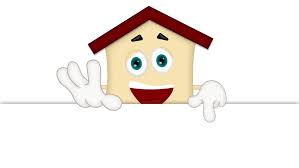 ΚΑΤΟΙΚΙΑ1. Αναγνώρισε τις προτάσεις με βάση τα συστατικά τους (απλή, σύνθετη, ελλειπτική, επαυξημένη).α. Το θέατρο και η μουσική αρέσει στα παιδιά. ...........................................β. Το όνειρο μου είναι ένα ταξίδι. ...........................................γ. Κανείς δε θέλει τον πόλεμο. ........................................... 					       δ. Σε εκείνον τον δρόμο υπάρχουν πανέμορφες κατοικίες. ...........................................ε. Ένα σπίτι πρέπει να χτίζεται σε γερά θεμέλια. ...........................................στ. Κανείς. ...........................................ζ. Ο Αντώνης σπουδάζει Αρχιτεκτονική στη Θεσσαλονίκη. ...........................................η. Κοιμήθηκε. ...........................................θ. Οι γονείς της Δήμητρας είναι καταστηματάρχες. ...........................................ι. Ο Νίκος ασχολείται με το ψάρεμα και την κηπουρική. ...........................................2. Κατάταξε τα παρακάτω αριθμητικά επίθετα στη σωστή κατηγορία.εξαπλός, δεκαπενταπλάσιος, εκατοστός, είκοσι πέντε, έβδομος, δέκατος τρίτος, διακόσια δύο, τετραπλός, εννεαπλάσιος, διπλάσιος, τριακοσιοστός, μηδέν, ενενηκοστός πρώτος, χιλιαπλάσιος, δύο χιλιάδες δέκα επτά 3.Γράψε δίπλα στους αριθμούς ένα προσεγγιστικό και ένα περιληπτικό αριθμητικό ουσιαστικό.4. Μετάτρεψε τις προτάσεις στο είδος που σου ζητείται.	       α. Οι άνθρωποι ταξιδεύουν στο διάστημα. ( σύνθετη)Τα διαστημόπλοια και οι άνθρωποι ταξιδεύουν στο διάστημα.β. Ξεκινάμε! ( απλή)............................................................................................................................................................γ. Κανείς δεν ασχολήθηκε με το ιδιαίτερα ενδιαφέρον ιστορικό βιβλίο. ( σύνθετη)............................................................................................................................................................δ. Τα σπίτια παλαιά ήταν πέτρινα και ξύλινα. ( ελλειπτική)............................................................................................................................................................ε. Ο Θοδωρής διαβάζει τα μαθήματά του. ( επαυξημένη).............................................................................................................................................................στ. Θανάση, να πληρώσεις τον λογαριασμό και τη δόση του δανείου. ( απλή)............................................................................................................................................................5. Βάλε τα ουσιαστικά της παρένθεσης στον κατάλληλο τύπο.Οι ........................... (πόλη) τα τελευταία χρόνια αυξάνονται σε πληθυσμό.Η ............................. (είσοδος) της πολυκατοικίας είναι απέναντι από το πάρκο.Πολλές φορές δημιουργούνται ................................. (διένεξη) μεταξύ των γειτόνων.Τοποθέτησε το παραστατικό στο φάκελο των .............................. (απόδειξη).Οι δρόμοι των ξένων ............................. (πόλη) πολλές φορές μπερδεύουν τους επισκέπτες.Η Νίκη μένει μεταξύ της ........................ (οδός) Ευκλείδη και της ............................... (οδός) Πρωταγόρα.Ο Διευθυντής της Εταιρείας εκτίμησε ιδιαίτερα τις ............................... (σύσταση) του εργαζομένου.Το κόστος της ................................... (ενοικίαση) στην Ελλάδα έχει αυξηθεί.Στο αεροπλάνο οι ............................. (έξοδος) κινδύνου βρίσκονται μπροστά από τα φτερά.Εξαιτίας των πολλών ................................ (χρήση) το πορτοφόλι ξηλώθηκε.6. Διάβασε την αγγελία και συμπλήρωσε τις προτάσεις. Ενοικιάζεται δυάρι δίχωρο 62 τ.μ. (σαλόνι, κρεβατοκάμαρα, κουζίνα, αποθήκη) σε άριστη κατάσταση (τρίτος ορ.). Oικογενειακή οικοδομή. επιπλωμένο (σαλόνι, τραπεζάκι σαλονιού, διπλό κρεβάτι, ντουλάπα, ηλεκτρική κουζίνα και ψυγείο). Αυτόνομη θέρμανση, χωρίς κοινόχρηστα, είναι ηλιόλουστο. Τηλ. 691 2525254 Στις προτάσεις το ρήμα ...................................., είναι δηλαδή ........................................Η αγγελία είναι γραμμένη σε χρόνο ........................................Χρησιμοποιούμε ..................................... επίθετα και ....................................., δηλαδή λέξεις σε σύντομη γραφή.Η αγγελία περιλαμβάνει μόνο τις ............................................. πληροφορίες για το σπίτι.ΑπόλυταΤακτικάΑναλογικάΠολλαπλασιαστικάΑπόλυτοΠροσεγγιστικόΠεριληπτικό δέκαδύοεπτάέναςείκοσι